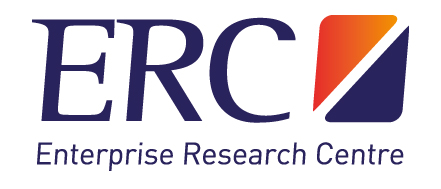 State of Small Business Britain Conference10th June 2014 ACC LiverpoolPROGRAMME09.15-10.00REGISTRATION AND REFRESHMENTSRoom 310.00-10.15Welcome (Professor Stephen Roper, Director ERC and Lucy Armstrong, Conference Chair)Room 1C10.15-10.45Small Business Britain Today  Opening session setting out some of the Headlines on SME growth including what we know about who’s growing and where.  Room 1C10.45-11.30The State of Small Business Britain Debate What do our panellists make of the evidence? What do you, the audience, make of it?Room 1C11.30-12.00REFRESHMENTS AND NETWORKINGRoom 312.00-12.40The Ambition Gap The latest Global Entrepreneurship Monitor data points to a decade long decline in the growth ambition of UK companies versus the US. Are we really less ambitious than our US counterparts? Room 1C12.40-14.00LUNCH Room 314.00-14.05Welcome back to our afternoon session on Making Growth Happen where we explore some key factors critical to growth.Room 1C14.05-14.40Export: Growing Global Professor Jim Love outlines the latest research on exporters, how UK exporters compare to other European countries and what this might mean. We follow this with some insights from people who have been or are right at the heart of the export challenge. Room 1C14.40-15.15Accessing Finance: the Business View – one small business’ story of raising finance for growth is coupled with Professor Stuart Fraser’s latest research on the landscape of finance for SMEs and a chance to explore what’s working and what’s not with our panel of experts.Room 1C15.15-15.45REFRESHMENTS AND NETWORKINGRoom 315.45-16.30Unleashing Growth What should the UK do to unleash growth and make it sustainable? We close with a chance to push the frontiers of our thinking on this issue and identify questions we don’t have ananswer to yet.  Room 1C16.30CloseRoom 1C